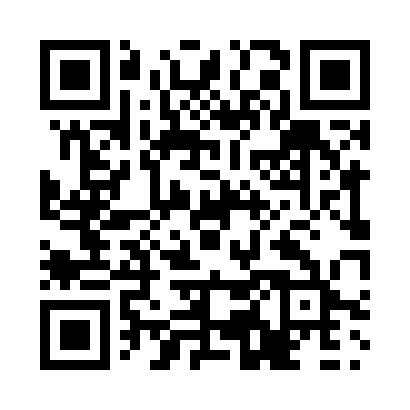 Prayer times for Buoyant, Alberta, CanadaMon 1 Jul 2024 - Wed 31 Jul 2024High Latitude Method: Angle Based RulePrayer Calculation Method: Islamic Society of North AmericaAsar Calculation Method: HanafiPrayer times provided by https://www.salahtimes.comDateDayFajrSunriseDhuhrAsrMaghribIsha1Mon3:295:211:387:149:5411:462Tue3:305:221:387:149:5311:463Wed3:305:231:387:139:5311:454Thu3:315:241:387:139:5311:455Fri3:315:251:387:139:5211:456Sat3:325:251:397:139:5111:457Sun3:325:261:397:139:5111:458Mon3:335:271:397:129:5011:449Tue3:345:281:397:129:4911:4410Wed3:345:291:397:129:4911:4411Thu3:355:301:397:119:4811:4312Fri3:355:321:397:119:4711:4313Sat3:365:331:407:109:4611:4314Sun3:375:341:407:109:4511:4215Mon3:375:351:407:099:4411:4216Tue3:385:361:407:099:4311:4117Wed3:395:371:407:089:4211:4118Thu3:395:391:407:089:4111:4019Fri3:405:401:407:079:3911:4020Sat3:415:411:407:069:3811:3921Sun3:415:431:407:069:3711:3822Mon3:425:441:407:059:3611:3823Tue3:435:451:407:049:3411:3724Wed3:435:471:407:049:3311:3625Thu3:445:481:407:039:3111:3626Fri3:455:501:407:029:3011:3527Sat3:455:511:407:019:2911:3428Sun3:465:531:407:009:2711:3329Mon3:475:541:406:599:2511:3330Tue3:485:561:406:589:2411:3231Wed3:485:571:406:579:2211:30